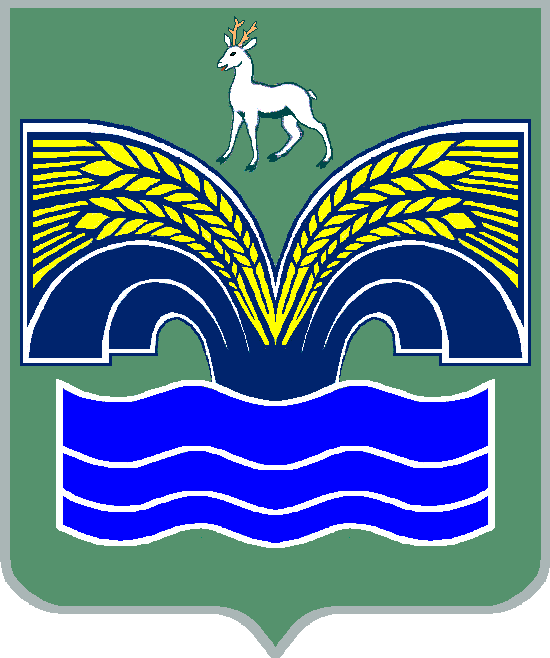 АДМИНИСТРАЦИЯСЕЛЬСКОГО ПОСЕЛЕНИЯ ХИЛКОВОМУНИЦИПАЛЬНОГО РАЙОНА КРАСНОЯРСКИЙСАМАРСКОЙ ОБЛАСТИПОСТАНОВЛЕНИЕот «18»   мая    2020 года   № 41О внесении изменений в Административный регламент «Предоставление разрешений на отклонение от предельных параметров разрешенного строительства, реконструкции объектов капитального строительства»Рассмотрев  Протест  Прокуратуры Красноярского района Самарской области от  02.03.2020 года,    на отдельные положения Административного  регламента  «Предоставление разрешений на отклонение от предельных параметров разрешенного строительства, реконструкции объектов капитального строительства»  утвержденного  Постановлением     № 28    от 18.06.2018 года,  Администрации сельского поселения Хилково муниципального района Красноярский Самарской области ПОСТАНОВЛЯЕТ:Внести в Административный регламент «Предоставление разрешений на отклонение от предельных параметров разрешенного строительства, реконструкции объектов капитального строительства», утвержденный постановлением администрации  № 28   от 18.06.2018 года ( с изм. от 11.01.2019 № 4)  следующие изменения:Абзац первый п. 2.6 Регламента изложить в следующей редакции:«2.6. Для получения муниципальной услуги заявитель самостоятельно представляет в Администрацию или в МФЦ заявление по форме согласно приложению № 2 к настоящему Административному регламенту. Заявление о предоставлении разрешения на отклонение от предельных параметров разрешенного строительства, реконструкции объектов капитального строительства может быть направлено в форме электронного документа, подписанного электронной подписью. Заявление должно содержать следующую информацию:».п. 1.3 дополнить подпунктом 1.3.1 следующего содержания:«Правообладатели земельных участков вправе обратиться за разрешениями на отклонение от предельных параметров разрешенного строительства, реконструкции объектов капитального строительства,  реконструкции объектов капитального строительства если такое отклонение необходимо в целях однократного изменения одного или нескольких предельных параметров разрешенного строительства, реконструкции объектов капитального строительства, установленных градостроительным регламентом для конкретной территориальной зоны, не более чем на десять процентов».2. Настоящее постановление довести до сведения муниципальных служащих администрации сельского поселения Хилково.3. Опубликовать настоящее постановление в газете «Красноярский вестник» и разместить на официальном сайте Администрации муниципального района Красноярский Самарской области в разделе Поселения /Сельское поселение Хилково/.4. Настоящее постановление вступает в силу со дня его официального опубликования.5. Контроль  за исполнением настоящего постановления оставляю за собой.Глава сельского  поселения Хилково                                                      О.Ю. Долгов